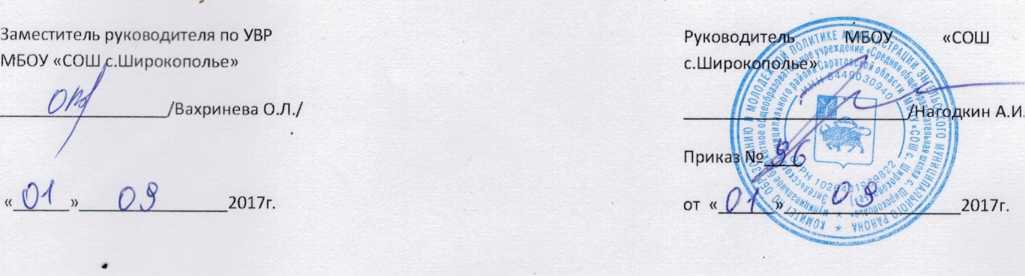 РАБОЧАЯ ПРОГРАММАпо учебному предмету «Математика»  2 классна 2017-2018 учебный годСоставитель:Абишева Айгуль Казисовна,учитель начальных классовпервой квалификационной категорииПояснительная запискаРабочая программа по математике разработана в соответствии:с требованиями федерального государственного образовательного стандарта начального общего образования; с  Концепцией духовно-нравственного развития и воспитания личности гражданина России и Фундаментального ядра содержания общего образования с учётом межпредметных и внутрипредметных связей, логики учебного процесса, задачи формирования у младшего школьника умения учиться;с рекомендациями Примерной основной образовательной программы, рекомендованной Министерством образования и науки Российской Федерации;с авторской программой  для   общеобразовательных   учреждений.  Начальные   классы.  Математика.  2  класс, М. И. Моро, М. А. Бантовой Просвещение, Москва  2011 . Программой предусмотрено на изучение математики в 2 классе 136 часов.Планируемые результаты обучения и воспитания школьниковЛичностными результатами изучения предметно-методического курса «Математика» во 2-м классе является формирование следующих умений: Самостоятельно определять и высказывать самые простые, общие для всех людей правила поведения при совместной работе и сотрудничестве (этические нормы).В предложенных педагогом ситуациях общения и сотрудничества, опираясь на общие для всех простые правила поведения, самостоятельно  делать выбор, какой поступок совершить.Метапредметными результатами изучения курса «Математика» во 2-м классе являются формирование следующих универсальных учебных действий. Регулятивные УУД:Определять цель деятельности на уроке с помощью учителя и самостоятельно. Учиться совместно с учителем обнаруживать и формулировать учебную проблему совместно с учителем Учиться планировать учебную деятельность на уроке. Высказывать свою версию, пытаться предлагать способ её проверки Работая по предложенному плану, использовать необходимые средства (учебник, простейшие приборы и инструменты).Определять успешность выполнения своего задания в диалоге с учителем.Познавательные УУД:Ориентироваться в своей системе знаний: понимать, что нужна  дополнительная информация (знания) для решения учебной  задачи в один шаг.Делать предварительный отбор источников информации для  решения учебной задачи. Добывать новые знания: находить необходимую информацию как в учебнике, так и в предложенных учителем  словарях и энциклопедиях Добывать новые знания: извлекать информацию, представленную в разных формах (текст, таблица, схема, иллюстрация и др.).Перерабатывать полученную информацию: наблюдать и делать  самостоятельные  выводы.Коммуникативные УУД:Донести свою позицию до других: оформлять свою мысль в устной и письменной речи (на уровне одного предложения или небольшого текста).Слушать и понимать речь других.Вступать в беседу на уроке и в жизни. Совместно договариваться о  правилах общения и поведения в школе и следовать им.Предметными результатами изучения курса «Математика» во 2-м классе являются формирование следующих уменийУчащиеся должны уметь:использовать при выполнении заданий названия и последовательность чисел от 1 до 100; использовать при вычислениях на уровне навыка знание табличных случаев сложения однозначных чисел и  соответствующих им случаев вычитания в пределах 20;использовать при выполнении арифметических действий названия и обозначения операций умножения и деления;осознанно следовать алгоритму выполнения действий в выражениях со скобками и без них;использовать в речи названия единиц измерения длины, объёма: метр, дециметр, сантиметр, килограмм;читать, записывать и сравнивать числа в пределах 100;осознанно следовать  алгоритмам устного и письменного сложения и вычитания чисел в пределах 100;решать задачи в 1-2 действия на сложение и вычитание и простые задачи:а) раскрывающие смысл действий сложения, вычитания, умножения и деления;б) использующие понятия «увеличить в (на)...», «уменьшить в (на)...»;в) на разностное и кратное сравнение;измерять длину данного отрезка, чертить отрезок данной длины;узнавать и называть плоские углы: прямой, тупой и острый;узнавать и называть плоские геометрические фигуры: треугольник, четырёхугольник, пятиугольник, шестиугольник, многоугольник; выделять из множества четырёхугольников прямоугольники, из множества прямоугольников – квадраты;находить периметр многоугольника (треугольника, четырёхугольника).Учебно-тематический  план  по предмету  « Математика» 2 класс (4 часа в неделю, всего 136 ч)УМК  Моро М.И., Степанова С.В., Волкова С.И. Математика:  2 класс, М.: Просвещение, 2014г.Содержание учебно-тематического планаКалендарно-тематический план№Тематический блокКоличество часовИспользование ИКТИспользование проектной деятельностиИспользование исследовательской деятельности1Числа от 1 до 100. Нумерация 18 ч5ч2Числа от 1до 100. Сложение 47 ч20ч1 ч3Сложение и вычитание чисел от 1 до 100 (письменные вычисления)29 ч18ч1 ч1 ч4Умножение и деление 25ч10ч1 ч1 ч5Табличное умножение и деление 18ч5ч1 чВсего:136ч58 ч3 ч3 ч№ п/пТематический блок, тема учебного занятияКол-во часовРазделыРазделыРазделы1Числа от 1 до 100. Нумерация 18 ч2Числа от 1до 100. Сложение 47 ч3Сложение и вычитание чисел от 1 до 100 (письменные вычисления)29 ч4Умножение и деление 25ч5Табличное умножение и деление 18чВсего:136чПрактическая частьПрактическая частьПрактическая частьТестыТесты5 чКонтрольные работыКонтрольные работы5 чПроверочные работыПроверочные работы5 чМатематические диктантыМатематические диктанты10 чКоличество проектовКоличество проектов3 чКоличество исследовательских работКоличество исследовательских работ3 чКоличество уроков с использованием ИКТКоличество уроков с использованием ИКТ80 %№п/пТематический блок, тема урокаВиды деятельностиКол-во часовПо плануПо фактуЧИСЛА ОТ 1 ДО 100. НУМЕРАЦИЯ18 ч1Числа от 1 до 20.Текущий. 1 ч01.09.20172Числа от 1 до 20. Тест№1Текущий. 1 ч05.09.20173Десятки. Счёт десятками до 100.Текущий. Урок-путешествие1 ч06.09.20174Числа от 11 до 100. Образование чисел.Фронтальный опрос.1 ч07.09.20175Числа от 11 до 100. Поместное значение цифрИндивидуальный опрос. Урок-путешествие.1 ч08.09.20176Однозначные и двузначные числа.Текущий. Урок-игра.1 ч12.09.20177Миллиметр. Пр. р. 1 ч13.09.20178Миллиметр. Конструирование коробочки для мелких предметов. Математ. диктант №1Пр. р.1 ч14.09.20179Входная контрольная работа по теме: «Повторение изученного в 1 классе».Конт.работа1 ч15.09.201710Анализ контрольной работы. Наименьшее трёхзначное число. Сотня.Текущий. 1 ч19.09.201711Метр. Таблица мер длины.Индивидуальный. 1 ч20.09.201712Сложение и вычитание вида 35+5, 35 – 30, 35 – 5.Текущий. Урок-путешествие.1 ч21.09.201713Замена двузначного числа суммой разрядных слагаемых.Текущий. 1 ч22.09.201714Единицы стоимости. Рубль. Копейка. Математ. диктант №2Текущий. Урок-игра.1 ч26.09.201715Странички для любознательных. Самост. работа по теме «Сложение и вычитание без перехода через разряд» (20 мин). Обратные задачиСамост. работа1 ч27.09.201716Что узнали. Чему научились. 1 ч28.09.201717Контрольная работа №1 по теме: «Числа от 1 до 100. Нумерация».Конт.работа1 ч29.09.201718Анализ контрольной работы. Странички для любознательных.1 ч03.10.2017ЧИСЛА ОТ 1ДО 100. СЛОЖЕНИЕ47 ч19Задачи, обратные данной.Текущий. 1 ч04.10.201720Сумма и разность отрезков.Проверочная работа, 1 ч05.10.201721Задачи на нахождение неизвестного уменьшаемого.Текущий., стр. для любознат. 1 ч06.10.201722Задачи на нахождение неизвестного вычитаемого.Текущий1 ч10.10.201723Закрепление изученного. Проверочная работа1 ч11.10.201724Единицы времени. Час. Минута.Текущий. 1 ч12.10.201725Длина ломаной.Текущий. 1 ч13.10.201726Закрепление изученного. Тест №2 по теме «Задача»Тест1 ч17.10.201727Странички для любознательных.Текущий. 1 ч18.10.201728Порядок выполнения действий. Скобки.Проверочная работа1 ч19.10.201729Числовые выражения.Текущий1 ч20.10.201730Сравнение числовых выражений. Текущий. 1 ч24.10.201731Периметр многоугольника.Текущий. Урок-сказка.1 ч25.10.201732Свойства сложения.Текущий. 1 ч26.10.201733Свойства сложения. Математ.диктант №3Математ. диктант1 ч27.10.201734Закрепление изученного.1 ч07.11.201735Контрольная работа №2по теме: «Числовые выражения».Конт.работа1 ч08.11.201736Анализ контрольной работы. Наши проекты. Узоры и орнаменты на посуде.Проверочная работа1 ч09.11.201737Странички для любознательных.Проверочная работа1 ч10.11.201738Что узнали. Чему научились. Тест1 ч14.11.201739Что узнали. Чему научились.Текущий1 ч15.11.201740Подготовка к изучению устных приёмов вычислений.Текущий1 ч16.11.201741Приём вычислений вида 36+2, 36+20Текущий1 ч17.11.201742Приём вычислений вида 36-2, 36-20Текущий1 ч21.11.201743Приём вычислений вида 26+4 Самостоятельная работа1 ч22.11.201744.Приём вычислений вида 30-7Текущий1 ч23.11.201745Приём вычислений вида 60-24Текущий1 ч24.11.201746Закрепление изученного. Решение задач. Проверочная работа 1 ч28.11.201747Закрепление изученного. Решение задач. Текущий1 ч29.11.201748Закрепление изученного. Решение задач. Индивидуальный опрос.1 ч30.11.201749Приём вычислений вида 26+7Тематический1 ч01.12.201750Приём вычислений вида 35-7Проверочная работа 1 ч05.12.201751Закрепление изученного Текущий1 ч06.12.201752.Закрепление изученногоИндивидуальный опрос.1 ч07.12.201753Странички для любознательных.Тематический1 ч08.12.201754Что узнали. Чему научились.1 ч12.12.201755.Что узнали. Чему научились. Математический диктант №4Математ. диктант1 ч13.12.201756.Контрольная работа №3 по теме: «числа от 1 до 100. Сложение и вычитание».Конт.работа1 ч14.12.201757.Анализ контрольной работы. Буквенные выражения.Текущий1 ч15.12.201758Буквенные выражения.Индивидуальный опрос.1 ч19.12.201759Уравнение. Решение уравнений методом подбора.Тематический1 ч20.12.201760Уравнение. Решение уравнений методом подбора.Тематический1 ч21.12.201761Проверка сложения. Тематический1 ч22.12.201762Проверка вычитания. Математический диктант№5Математ. диктант1 ч26.12.201763Контрольная работа №4 (за первое полугодие).Конт.работа1 ч27.12.201764Анализ контрольной работы. Закрепление изученного. Тест №3Тематический1 ч28.12.2017Сложение и вычитание чисел от 1до 100 (письменные вычисления)29 ч65.Сложение вида 45+23.Текущий.1 ч29.12.201766Вычитание вида 57 – 26.Текущий.1 ч16.01.201867Вычитание вида 57 – 26.Проверочная работа, с. 36, 371 ч17.01.201868Проверка сложения и вычитания.Текущий.1 ч18.01.201869Закрепление изученного. Индивидуальный опрос.1 ч19.01.201870Угол. Виды углов.Индивидуальный опрос.1 ч23.01.201871Закрепление изученного.Текущий. Урок-игра.1 ч24.01.201872Сложение вида 37+48. Проверочная работа, с. 38, 391 ч25.01.201873Сложение вида 37+53. Проверочная работа, с. 40, 411 ч26.01.201874Прямоугольник.Текущий.1 ч30.01.201875Сложение вида 87 + 13Текущий.1 ч31.01.201876Закрепление изученного. Решение задач. по теме «Решение задач» Текущий.1 ч01.02.201877Вычисления вида. 32+8, 40-8Текущий.1 ч02.02.201878Вычитание вида 50 - 24 Текущий.1 ч06.02.201879Странички для любознательных. Текущий.1 ч07.02.201880Что узнали. Чему научились. 1 ч08.02.201881Что узнали. Чему научились. Математический диктант №6Математ. диктант1 ч09.02.201882Контрольная работа №5 на тему: «Сложение и вычитание чисел от 1 до 100. Письменные вычисления».Конт.работа1 ч13.02.201883Анализ контрольной работы. Странички  для любознательных.Текущий.1 ч14.02.201884Вычитание вида 52 - 24Текущий.1 ч15.02.201885Закрепление изученного. Текущий.1 ч16.02.201886Закрепление изученного.Проверочная работа, с. 42, 431 ч20.02.201887Свойство противоположных сторон прямоугольника.Индивидуальный опрос.1 ч21.02.201888Закрепление изученного. Текущий.1 ч22.02.201889Квадрат.Текущий.1 ч23.02.201890Квадрат.1 ч27.02.201891Наши проекты.1 ч28.02.201892Странички для любознательных. Математический диктант №7Математ. диктант1 ч01.03.201893Контрольная работа №6 по теме «Сложение и вычитание чисел от 1 до 100»Конт.работа1 ч02.03.201894Работа над ошибками. Странички  для любознательных.Текущий.1 ч06.03.2018УМНОЖЕНИЕ И ДЕЛЕНИЕТекущий.25 ч95Конкретный смысл действия умножения.Текущий.1 ч07.03.201896Вычисления результата умножения с помощью сложения.Проверочная работа, с. 42, 431 ч08.03.201897Задачи на умножение.Индивидуальный опрос.1 ч09.03.201898Периметр прямоугольника.Текущий.1 ч13.03.201899Умножение нуля и единицы.Текущий.1 ч14.03.2018100Название компонентов и результата умножения.Индивидуальный опрос.1 ч15.03.2018101Закрепление изученного. Решение задач Контрольная работа №7Конт.работа1 ч16.03.2018102Работа над ошибками. Тест №4тест1 ч20.03.2018103Переместительное свойство умножения.Индивидуальный опрос.1 ч21.03.2018104Переместительное свойство умножения. Математический диктант №8Матем. диктант1 ч22.03.2018105Конкретный смысл действия деления.Пр. р., с. 48, 491 ч23.03.2018106Конкретный смысл действия деления.Текущий.1 ч04.04.2018107Закрепление изученного.Текущий.1 ч05.04.2018108Названия компонентов и результата деления.Текущий.1 ч06.04.2018109Что узнали .Чему научились.Проверочная работа, с. 50, 511 ч10.04.2018110Умножение и деление. Закрепление. Тестовая работа, с. 96 - 971 ч11.04.2018111Связь между компонентами и результатом умножения.Проверочная работа, с. 52, 531 ч12.04.2018112Приём деления, основанный на связи между компонентами и результатом умножения.Текущий. Урок-путешествие.1 ч13.04.2018113Приёмы умножения и деления на 10.Тематический1 ч17.04.2018114Задачи с величинами «цена», «количество», «стоимость».Текущий.1 ч18.04.2018115Задачи на нахождение неизвестного третьего слагаемого.Текущий. 1 ч19.04.2018116Закрепление изученного. Решение задач. Тематический1 ч20.04.2018117Контрольная работа №8 по теме: «Умножение и деление»Конт.работа1 ч24.04.2018118Работа над ошибками. Математический диктант №9Матем. диктант1 ч25.04.2018ТАБЛИЧНОЕ УМНОЖЕНИЕ И ДЕЛЕНИЕ18 ч119Умножение на 2и на 2.Текущий.1 ч26.04.2018120Умножение на 2и на 2.Текущий.1 ч27.04.2018121Приёмы умножения числа 2.Текущий.1 ч01.05.2018122Деление на 2.Проверочная работа,1 ч02.05.2018123Деление на 2.Тестовая работа1 ч03.05.2018124Закрепление  изученного. Решение задач. Проверочная работа1 ч04.05.2018125Странички для любознательных.Текущий. Урок-путешествие.1 ч08.05.2018126Что узнали. Чему научились.Тематический1 ч09.05.2018127Умножение числа 3 и на 3.Текущий.1 ч10.05.2018128Умножение числа 3 и на 3.Текущий. 1 ч11.05.2018129Деление на 3.Тематический1 ч15.05.2018130Закрепление изученного. Текущий. 1 ч16.05.2018131Странички для любознательных.Тематический1 ч17.05.2018132Что узнали. Чему научились. Математический диктант№10Матем. диктант1 ч18.05.2018133Контрольная работа №9 (итоговая)Работа над ошибкамиКонт.работа1 ч22.05.2018134Работа над ошибкамиТематический1 ч23.05.2018135Что узнали, чему научились во 2 классе? Повторение и обобщение.итоговый1 ч24.05.2018136Что узнали, чему научились во 2 классе? Повторение и обобщение.итоговый1 ч25.05.2018Всего:136 ч